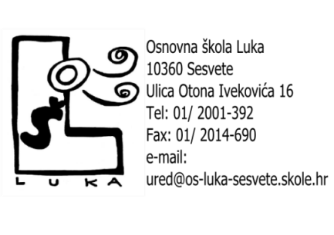 KLASA: 400-04/24-01/02URBROJ: 251-459-24-01U Sesvetama, 31. siječnja 2024.RKP: 42830Matični broj: 02257505OIB: 90357089001Razina: 31Šifra djelatnosti: 8520Razdjel: 000Šifra grada/općine: 133BILJEŠKE UZ FINANCIJSKI IZVJEŠTAJOD 01. SIJEČNJA DO 31. PROSINCA 2023. GODINEOsnovna škola Luka posluje u skladu sa Zakonom o odgoju i obrazovanju u osnovnoj i srednjoj školi te Statutom škole. Osim osnovne djelatnosti odgoja i obrazovanja, Osnovna škola Luka bavi se i gospodarskom djelatnošću te ostvaruje prihode od zakupa školskog prostora. Osnovna škola Luka nije u sustavu poreza na dobit ni u sustavu poreza na dodanu vrijednost.Osnovna škola Luka vodi proračunsko računovodstvo prema Zakonu o proračunu i Pravilniku o proračunskom računovodstvu i Računskom planu te financijska izvješća sastavlja sukladno Pravilniku o financijskom izvještavanju u proračunskom računovodstvu. 
Zakonski predstavnik Osnovne škole Luka je Nikolina Ćurković, prof. Financijske izvještaje sastavila je voditeljica računovodstva Petra Prusec. BILJEŠKE UZ OBRAZAC PR-RASRačun broj 6361 Tekuće pomoći proračunskim korisnicima iz proračuna koji im nije nadležan indeks 126,7 U izvještajnom razdoblju ostvareno je više rashoda za plaće i materijalna prava u odnosu na isto izvještajno razdoblje prethodne godine jer su se osnovica za obračun plaće i iznosi naknada za materijalna prava povećavali sukladno dogovoru Vlade RH i sindikata javnih službi. Račun broj 639 Tekući prijenosi između proračunskih korisnika istog proračuna indeks 82,1 odnosi se na prihode za zapošljavanje u okviru projekta Pomoćnici u nastavi/stručni komunikacijski posrednici kao potpora inkluzivnom obrazovanju, sredstva za nabavu meda - Medni dan te sredstva za Školsku shemu - mlijeko i voće.Račun broj 6416 Prihod od dividendi indeks 203,1 odnosi se na isplatu dividendi na temelju dionica Zagrebačke banke koje Škola posjeduje.Račun broj 6526 Ostali nespomenuti prihodi indeks 49,7 proizlazi iz sufinanciranja troškova prehrane za učenike osnovnih škola od strane Ministarstva znanosti i obrazovanja te smanjenja prihoda od učenika za sufinanciranje školske kuhinje.Račun broj 6615 Prihodi od pruženih usluga indeks 107,8 odnosi se na povećan broj sati iznajmljivanja školskog prostora u odnosu na prethodna izvještajna razdoblja.Račun broj 6631 Tekuće donacije indeks 188,5 Škola je primila tri donacije, jednu donaciju fizičke osobe, drugu za Eko-projekt sakupljanja malih baterija te donaciju na temelju prijave na natječaj „Agroproteinka za prirodu“.Račun br. 3111 Plaće za redovan rad indeks 114,8 odnosi se na povećanje osnovice za obračun plaća.Račun br. 3213 Stručno usavršavanje zaposlenika indeks 526,3 odnosi se na povećanje rashoda za stručno usavršavanje zaposlenika Škole. Račun br. 3222 Materijal i sirovine indeks 151,3 Uvođenjem besplatne prehrane za svu djecu  škole potrebno je nabaviti i veće količine potrebnih namirnica za pripremu obroka. Račun br. 3225 Sitni inventar i auto gume indeks 1165,5 odnosi se na nabavu opreme za školsku kuhinju, nabavu školske ploče te opreme za dvoranu TZK-a.Račun br. 3227 Službena, radna i zaštitna odjeća i obuća indeks 488,3 U ovom izvještajnom razdoblju nabavljena je odjeća i obuća za tehničko osoblje te učitelje tjelesne kulture.Račun br. 3232 Usluge tekućeg i investicijskog održavanja indeks 112,7 2022. godine škola je u nekoliko navrata imala puknuće vodovodnih cijevi kao i potrebu za većim brojem hitnih intervencija na sustavu grijanja i kanalizacije nego što je imala u ovoj godini do kraja izvještajnog razdoblja. Račun br. 3236 Zdravstvene i veterinarske usluge indeks 85,2 odnosi se na provedene sistematske preglede djelatnika Škole kao i preglede radnika koji rade u proizvodnji i prometu namirnicama te izvršene analize briseva i hrane..Račun broj 3293 Reprezentacija indeks 390,5 proizlazi iz povećanih troškova za reprezentaciju u odnosu na prethodna izvještajna razdoblja. Račun br. 3431 Bankarske usluge i usluge platnog prometa indeks 91,1 odnosi se na usluge koje Škola plaća Zagrebačkoj banci za vođenje transakcija po tekućem računu Škole kao i naknade Financijskoj agenciji za usluge digitalnih certifikata i e-računa.Račun br. 3433 Zatezne kamate indeks 28,9 2023. Vlada Republike Hrvatske donijela je Odluku o sufinanciranju besplatne prehrane za sve učenike. Pravovremenim doznakama sredstava za financiranje prehrane te redovne djelatnosti škole te samim time pravovremenim podmirivanjem obveza prema dobavljačima izostala je naplata kamata od strane dobavljača za račune koji se ne podmire do datuma valute kao što je to bilo prethodnih godina.Račun br. 3722 Naknade građanima i kućanstvima u naravi indeks – odnosi se na nabavu radnih materijala za učenike. Račun br. 3812 Tekuće donacije u naravi indeks - proizlazi iz donošenje i provedbe Odluke o kriterijima i načinu dodjele sredstava radi opskrbe školskih ustanova i skloništa za žene žrtve nasilja besplatnim zalihama menstrualnih higijenskih potrepština. Račun br. 4221 Uredska oprema i namještaj indeks 644,7 proizlazi iz nabave računala, specijalnog pomagala za učenika s teškoćama te opreme za školsku knjižnicu.Račun br. 4226 Sportska i glazbena oprema indeks - odnosi se na nabavu opreme za dvoranu TZK-a.             BILJEŠKE UZ BILANCUImovina Osnovne škole Luka sastoji se od::0 Nefinancijske imovine indeks 103,3 Proveden je popis imovine i obveza i utvrđeno je njihovo stvarno stanje na temelju kojeg se postojeća knjigovodstvena stanja svode na popisom utvrđena stvarna stanja.  1 Financijske imovine indeks 133,3 koji se odnosi na račun br. 1112 Novac na računu kod tuzemnih poslovnih banaka indeks 248,5 jer je povećan priljev i odljev s novčanih računa u odnosu na prošlu godinu, račun br. 113 Novac u blagajni indeks - jer je stanje sredstava u blagajni veće u odnosu na prethodnu godinu, račun br. 124 Potraživanja za više plaćene poreze i doprinose indeks 100 nakon provedenih korektivnih obračuna, račun br. 129 Ostala potraživanja indeks 97,4, račun br. 1512 Dionice i udjeli u glavnici kreditnih institucija u javnom sektoru indeks 175,5 koji se odnosi na promjene u vrijednosti dionica Zagrebačke banke koje Škola posjeduje, račun br. 166 Potraživanja za prihode od prodaje proizvoda i robe te pruženih usluga i za povrat po protestiranim jamstvima indeks 218,3 koji se odnosi na potraživanja vezana uz zakup sportske dvorane i račun br. 19 Rashodi budućih razdoblja i nedospjela naplata prihoda indeks 117 koji se odnosi na plaće za prosinac 2023. koje dospijevaju u siječnju 2024.2 Obveza koje obuhvaćaju račun br. 231 Obveze za zaposlene indeks 117,4  koje se odnose na plaće za prosinac 2023. godine koje su isplaćene u siječnju 2024. godine, račun br. 232 Obveze za materijalne rashode indeks 77,3, račun br. 234 Obveze za financijske rashode indeks 97,8, račun br. 237 Obveze za naknade građanima i kućanstvima indeks 100, račun br. 239 Ostale tekuće obveze indeks 98,2 koje se odnose na obveze za povrat u proračun kao što je bolovanje na teret HZZO i račun 24 Obveze za nabavu nefinancijske imovine indeks 2452,9 provedena je nabava udžbenika za učenike škole, a sredstva za navedene rashode nisu doznačena u 2023. godini.BILJEŠKE UZ IZVJEŠTAJ O RASHODIMA PREMA FUNKCIJSKOJ KLASIFIKACIJI
Rashodi su razvrstani prema funkcijskoj klasifikacij i to:091 Predškolsko i osnovno obrazovanje obuhvaćaju rashode razreda 3 i rashode za nabavu nefinancijske imovine razreda 4 indeks 114,6096 Dodatne usluge u obrazovanju obuhvaćaju troškove prehrane i prijevoza učenika indeks 131,7BILJEŠKE UZ IZVJEŠTAJ O PROMJENAMA U VRIJEDNOSTI I OBUJMU IMOVINE I OBVEZAP013 Dionice i udjeli u glavnici odnosi na promjene u vrijednosti dionica Zagrebačke banke koje Škola posjeduje.P018 Proizvedena dugotrajna imovina Prema Odluci o isknjiženju  i prijenosu imovine koja se vodila u poslovnim knjigama Ministarstva znanosti i obrazovanja  u poslovne knjige škola sudionica projekta Podrška provedbi Cjelovite kurikularne reforme (CKR) škola je dobivenu imovinu koju je vodila na računima izvanbilančne evidencije isknjižila iz izvanbilančne evidencije te iskazala na pripadajućim računima podskupine 02 i izvorima vlasništva 91111 uz korištenje računa 91512 Promjene u obujmu imovine po sadašnjoj vrijednosti dobivenoj u navedenoj Odluci.BILJEŠKE UZ OBRAZAC OBVEZEObveze obuhvaćaju račun br. 231 Obveze za zaposlene, račun br. 232 Obveze za materijalne rashode, račun br. 234 Obveze za financijske rashode, račun br. 237 Obveze za naknade građanima i kućanstvima, račun br. 24 Obveze za nabavu nefinancijske imovine i međusobne obveze subjekata općeg proračuna koje se odnose na obveze za povrat u proračun kao što je bolovanje na teret sredstava HZZO-a.V006 Stanje obveza na dan 31. prosinca 2023. godine iznosi 344.482,82 eura.V007 Stanje dospjelih obveza na kraju izvještajnog razdoblja iznosi 129.730,73 eura.V009 Stanje nedospjelih obveza na kraju izvještajnog razdoblja iznosi 214.752,09 eura te se odnosi na plaću za prosinac 2023. koja dospijeva u siječnju 2024. godine te na obveze za povrat u proračun za bolovanje preko HZZO-a.                                                                                                   Ravnateljica                                                                   Nikolina Ćurković, prof.